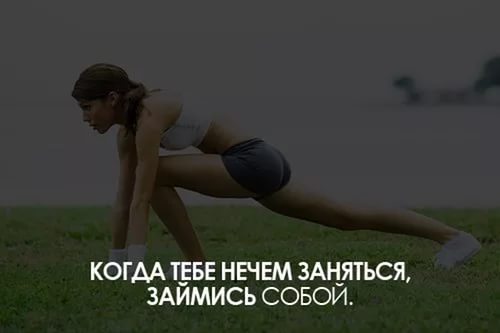 Узнай возможности своего тела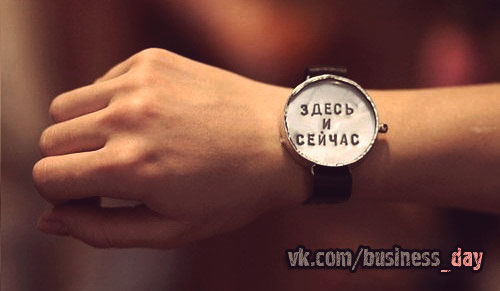 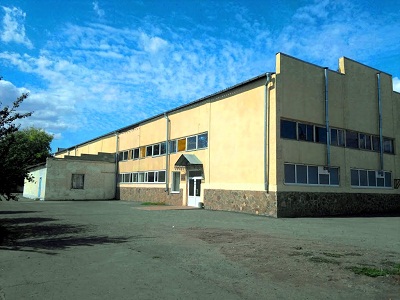 Займи с пользой свое время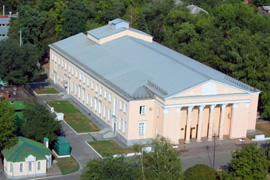 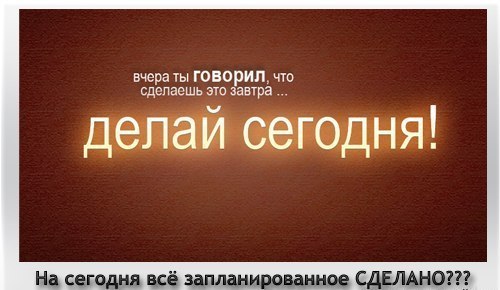 Прояви свой талантПеречень отделений в МБОУ ДО ДЮСШ Октябрьского районаСтоимость посещения – бесплатно.Адрес организации: 346480, Ростовская обл, Октябрьский р-н, п. Каменоломни ул. Гагарина, д. 12Телефон: 8-86360-23710. 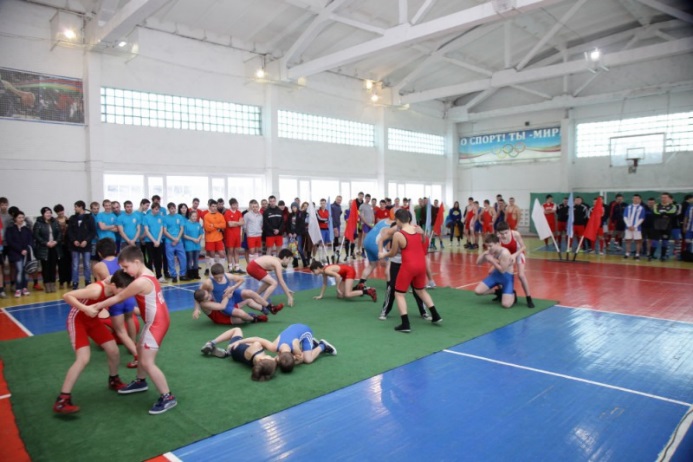 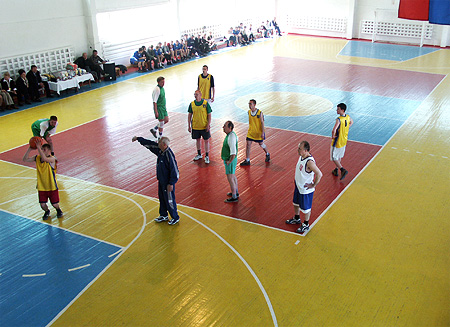 Перечень кружков и секций в МУ Октябрьский районный Дворец культурыСтоимость посещения – бесплатно (кроме аэробики, стоимость которой 1000 р. в месяц) Адрес организации: 346480, Ростовская обл, Октябрьский р-н, п. Каменоломни ул. Крупской, 49Телефон: 8-86360-23728.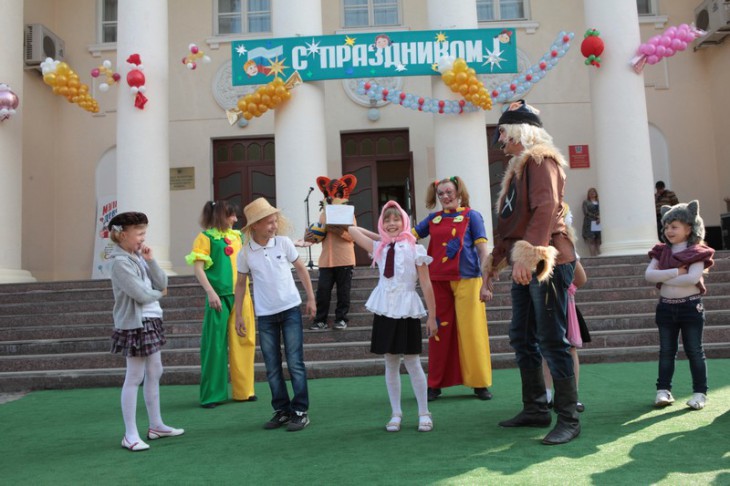 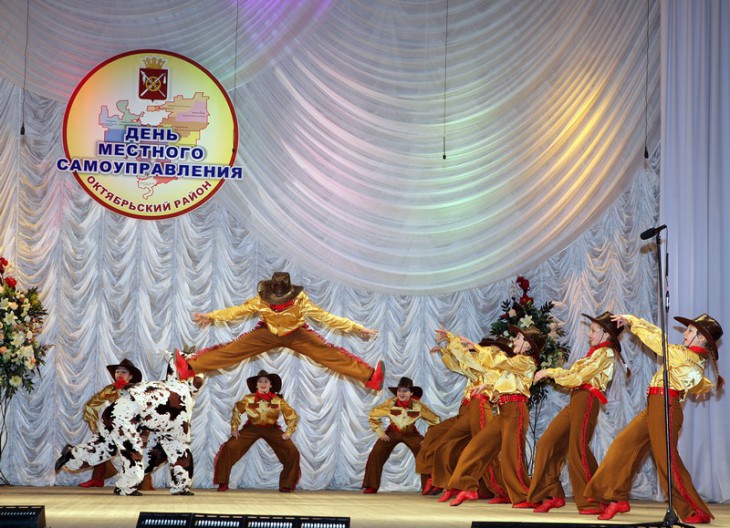 